s-zr-205/264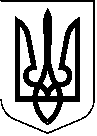 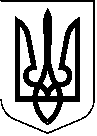 МИКОЛАЇВСЬКА МІСЬКА РАДА РІШЕННЯвід	  Миколаїв	№Про надання громадянам Юренко Марині Миколаївні та Юренку Марку Олександровичу земельної ділянки (кадастровий номер 4810136600:07:081:0021) площею 1000 кв.м у спільну сумісну власність для будівництва і обслуговування житлового будинку, господарських будівель і споруд (присадибна ділянка) по вул. Гетьмана Мазепи, 25А в Корабельному районі м. Миколаєва (забудована земельна ділянка)Розглянувши звернення громадян Юренко Марини Миколаївни та Юренка Марка Олександровича, дозвільну справу від 17.02.2024 №442/УЗР, містобудівну документацію м. Миколаєва, наявну земельно-кадастрову інформацію, рекомендації постійної комісії міської ради з питань екології, природокористування, просторового розвитку, містобудування, архітектури і будівництва, регулювання земельних відносин, керуючись Конституцією України, Земельним кодексом України, Законами України «Про землеустрій», «Про місцеве самоврядування в Україні», міська радаВИРІШИЛА:1. Затвердити технічну документацію із землеустрою щодо встановлення (відновлення) меж земельної ділянки в натурі (на місцевості) площею 1000 кв.м (кадастровий номер 4810136600:07:081:0021), з метою передачі у спільну сумісну власність з цільовим призначенням згідно з класифікатором видів цільового призначення земельних ділянок: 02.01 – для будівництва і обслуговування житлового будинку, господарських будівель і споруд (присадибна ділянка) по вул. Гетьмана Мазепи, 25А в Корабельному районі м. Миколаєва (забудована земельна ділянка).Обмеження на використання земельних ділянок згідно з Порядком ведення Державного земельного кадастру, затвердженим постановою Кабінету Міністрів України від 17.10.2012 № 1051, відсутні.1.1. Надати громадянам Юренко Марині Миколаївні та Юренку Марку Олександровичу земельну ділянку (кадастровий номер 4810136600:07:081:0021) площею 1000 кв.м у спільну сумісну власність, з цільовим призначенням згідно з класифікатором видів цільового призначення земельних ділянок: 02.01 – для будівництва і обслуговування житлового будинку, господарських будівель і споруд (присадибна ділянка) по вул. Гетьмана Мазепи, 25А в Корабельному районі м. Миколаєва (забудована земельна ділянка, право власності на нерухоме майно згідно із відомостями з державного реєстру речових прав, реєстраційний номер об’єкта нерухомого майна: 2193412448101: номер відомостей про речове право: 39569877 від 03.12.2020, зареєстровано на підставі договору дарування від 03.12.2020 № 2271 у розмірі 1/2 частини за Юренком Марком Олександровичем; номер відомостей про речове право: 39569793 від 03.12.2020, зареєстровано на підставі договору дарування від 03.12.2020 № 2271 у розмірі 1/2 частини за Юренко Мариною Миколаївною), відповідно до висновку департаменту архітектури та містобудування Миколаївської міської ради від 28.02.2024 № 319/12.01-24/24-2.2. Замовникам:- одержати документи, які посвідчують право на землю, в органах державної реєстрації речових прав на нерухоме майно;- забезпечити вільний доступ для прокладання нових, ремонту та експлуатації існуючих інженерних мереж і споруд, розміщених у межах земельної ділянки;- виконувати обов'язки землевласника відповідно до вимог Земельного кодексу України.3. Контроль за виконанням даного рішення покласти на постійну комісію міської ради з питань екології, природокористування, просторового розвитку містобудування, архітектури і будівництва, регулювання земельних відносин (Нестеренко), заступника міського голови Андрієнка Ю.Г.Міський голова	  О. СЄНКЕВИЧ